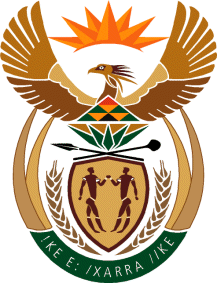 MinistryEmployment & LabourRepublic of South AfricaPrivate Bag X499, PRETORIA, 0001. Laboria House 215 Schoeman Street, PRETORA Tel: (012) 392 9620 Fax: 012 320 1942Private Bag X9090, CAPE TOWN, 8000. 120 Plein Street, 12th Floor, CAPE TOWN Tel: (021) 466 7160 Fax 021 432 2830www.labour.gov.zaNATIONAL ASSEMBLYWRITTEN REPLYQUESTION NUMBER: 1698 [NW1907E]1698.	Dr M J Cardo (DA) to ask the Minister of Employment and Labour:With regard to the extension of the Temporary Employer/Employee Relief Scheme benefit of the Unemployment Insurance Fund for the periods (a) 15 October 2020 to 31 December 2020 and (b) 1 January 2021 to 15 March 2021, what number of (i) applications were received from enterprises in the (aa) tourism, (bb) liquor, (cc) hospitality, (dd) conferencing-events sectors and (ee) any other business in related value chains, (ii) applications were rejected on the grounds of incorrect Standard Industry Classification Codes and (iii) the rejected applications were overturned on appeal?									NW1907EREPLY:15 October 2020 to 31 December 2020b)1 January 2021 to 15 March 2021Application receivedApplications were rejected on the grounds of incorrect Standard Industry Classification CodesRejected applications were overturned on appeal?TourismNo data showing this category No data showing this category9Liquor1265544014Hospitality16332686290Conferencing-events sectors28987No data showing this category50Any other business in related value chains,No data showing this category115495Application receivedApplications were rejected on the grounds of incorrect Standard Industry Classification CodesRejected applications were overturned on appeal?TourismNo data showing this categoryNo data showing this category6Liquor6222629Hospitality10701124239Conferencing-events sectorsNo data showing this categoryNo data showing this category39Any other business in related value chains1692314207